Přírodověda 4. třída – náhradní práce na týden 8. - 11. 6.Dnes nás čekají poslední dvě kapitolky. Potom už jenom opakování :-).U VODY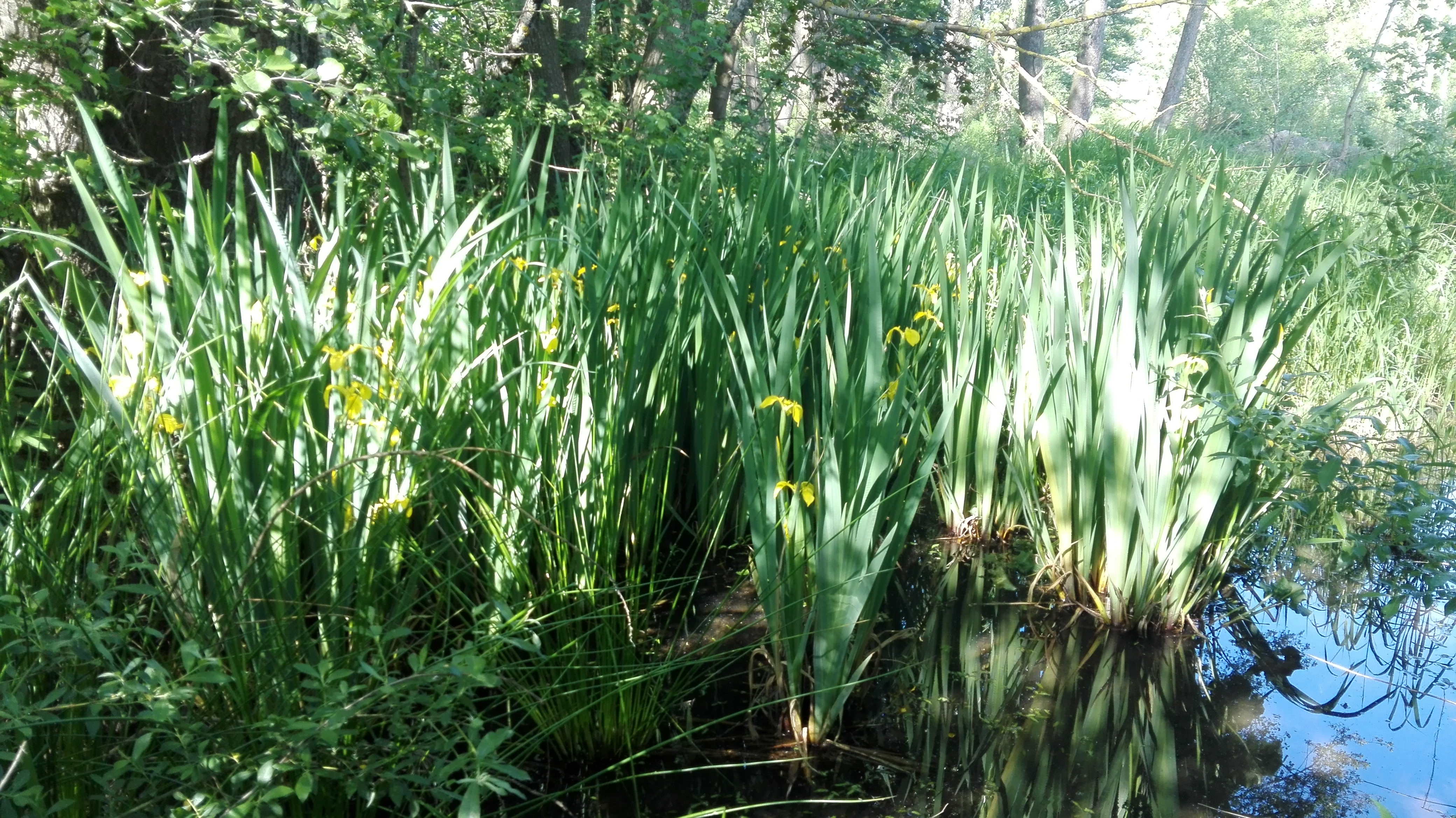 Rostliny rostoucí u vody a ve vodě- rákos- orobinec-vrba- kosatec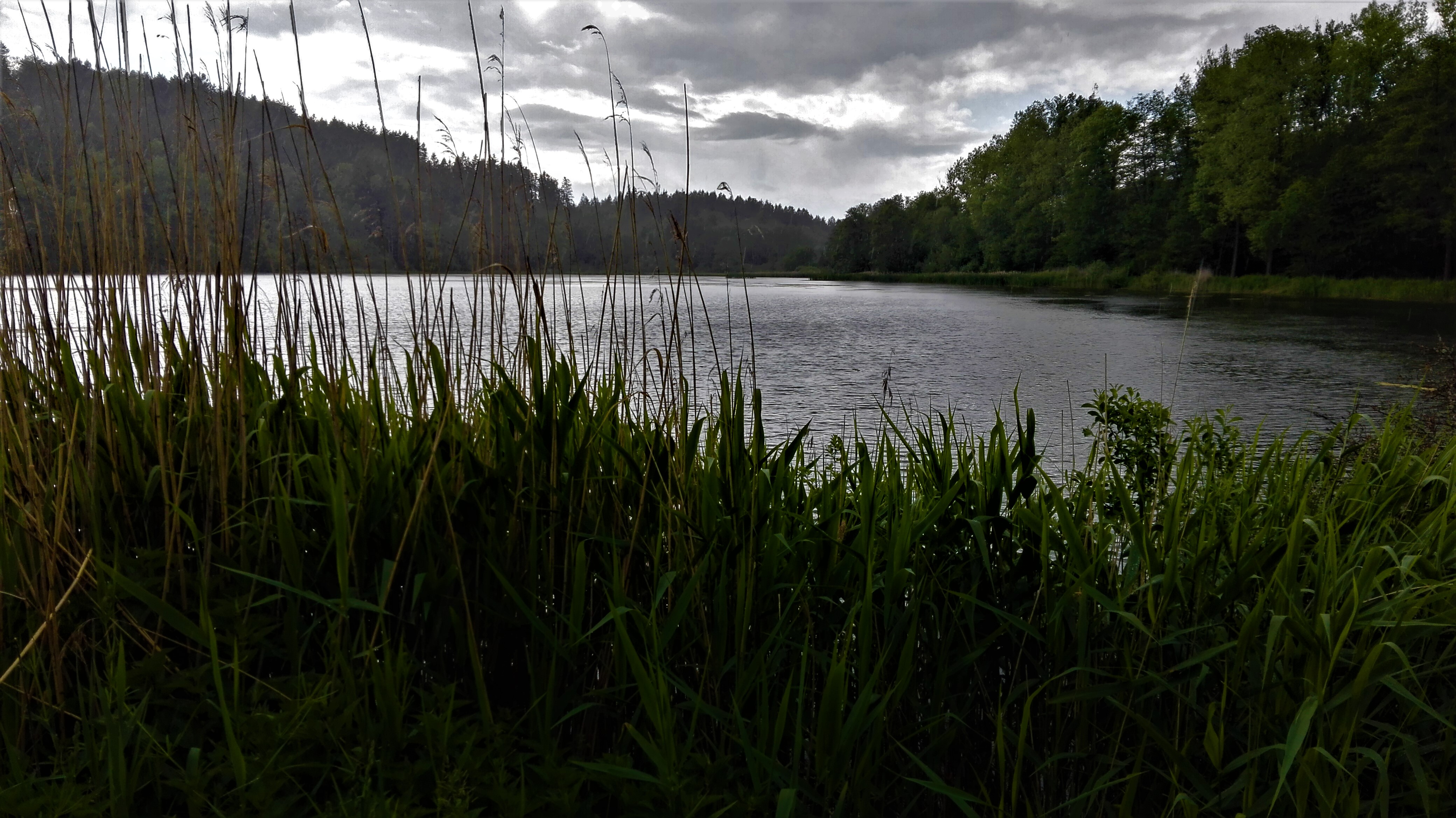 - na hladině rostou lekníny (bílý nebo růžový květ) a stulíky (žlutý) květ – kořeny mají na dně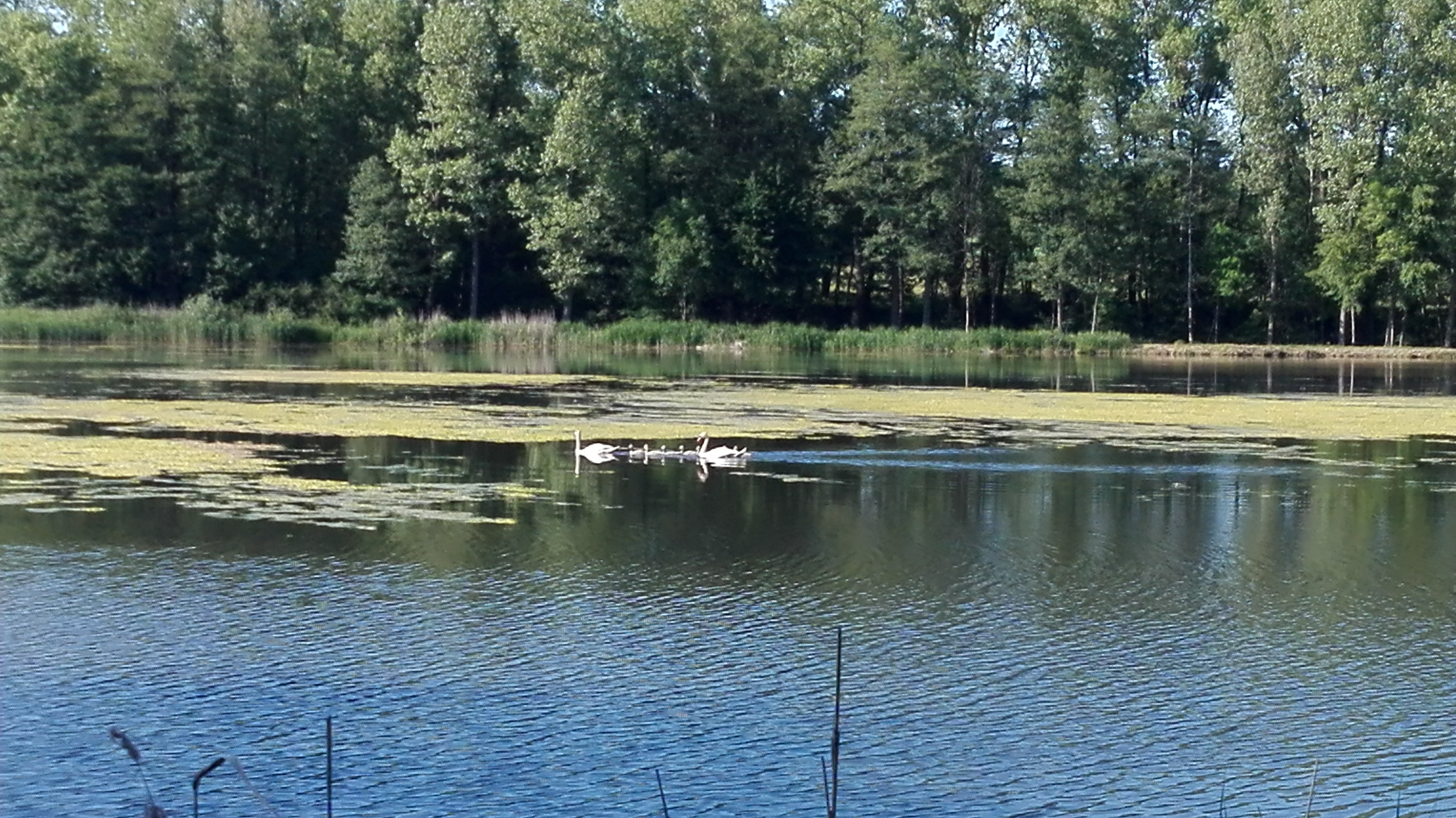 Živočichové žijící u vody a ve voděu vody (ve vodě nebo na vodě):- vážky a šídla - hmyz- užovka - had- žáby – rosničky, skokan zelený a hnědý- ptáci – labuť, kachna divoká, čejka, čáp- savci – bobr, vydrapouze ve vodě žijí ryby:- mají tělo přizpůsobené životu ve voda - ploutve- kapr, štika, sumecPopis těla ryby:hlavní části těla – hlava, trup a ocas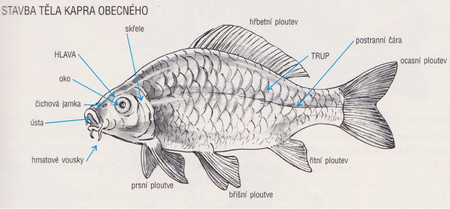 - dýchá žábrami- na hlavě má oči, ústa, skřele – otvory žaber- trup má část hřbetní, hrudní a břišní- v trupu jsou uložené orgány – srdce, žaludek, střeva a další- na trupu má ploutve- tělo je kryté šupinamiVypravte se na procházku k rybníkům a napište mi, co jste tam všechno viděli.Vyber z těchto zvířat, která žijí ve vodě a u vody – dej je do modrého kroužku. Navíc označ zeleně všechny ryby.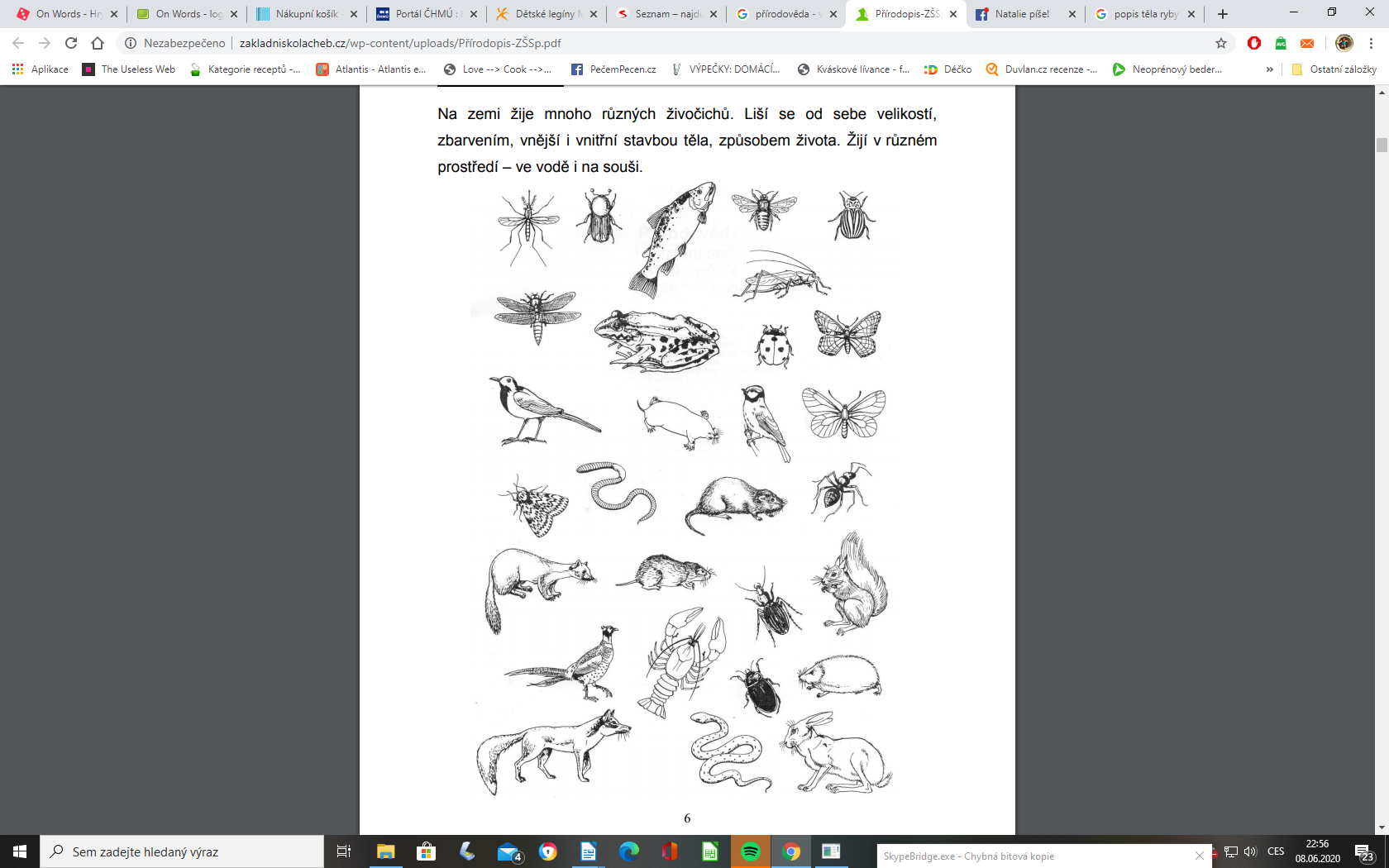 Přírodu je potřeba chránit!Zvířata nikdy nerušíme, chováme se tiše. Neodhazujeme odpadky.V lese nebo u lesa nerozděláváme oheň.Na jaře nevypalujeme trávu – ničí to hmyzNetrháme a nevyrýpáváme květiny – zdroj nektaru pro včelkyNevyléváme nečistoty do potoků a řekNevybíráme vajíčka z ptačích hnízdSbíráme lesní plody (kaštany a žaludy) a přikrmujeme v zimě lesní zvířataV rezervacích, národních parcích dodržujeme předepsaný řád a pokynyHeslo ochránců přírody: Poznej a chraň!Zdroje:https://zs-tgm-prirodopis-6.webnode.cz/ryby/ http://zakladniskolacheb.cz/wp-content/uploads/P%C5%99%C3%ADrodopis-Z%C5%A0Sp.pdf 